О проведении фестиваля по мультиспорту среди детей с ограниченными возможностями здоровьяНа основании календарного плана спортивно-массовых и оздоровительных мероприятий и соревнований с участием спортсменов и команд города Канска на 2017 год,  в целях пропаганды здорового образа жизни, развития физической культуры и спорта, руководствуясь ст. 30, 35 Устава города Канска, ПОСТАНОВЛЯЮ:1. Отделу физической культуры, спорта и молодежной политики администрации г. Канска (О.В. Береснева), МБУ ФСК «Текстильщик» (Л.И. Бакшеева), Муниципальному бюджетному учреждению социального обслуживания «Комплексный центр социального обслуживания населения г. Канска» (Т.Д. Танчук) организовать и провести фестиваль по мультиспорту среди детей с ограниченными возможностями здоровья (далее – Фестиваль) в Доме спорта «Текстильщик» 15 ноября 2017 года, начало соревнований в 14:00 часов.2. Утвердить положение о проведении фестиваля по мультиспорту среди детей с ограниченными возможностями здоровья согласно приложению № 1 к настоящему постановлению.3. Утвердить план мероприятий по подготовке и проведению фестиваля по мультиспорту среди детей с ограниченными возможностями здоровья согласно приложению № 2 к настоящему постановлению.4. Рекомендовать Межмуниципальному Отделу МВД России «Канский» (Н.В. Банин) обеспечить безопасность движения транспорта и охрану общественного порядка во время, на месте проведения Фестиваля.Рекомендовать Муниципальному казенному учреждению «Управление образования администрации города Канска» (А.П. Панов) проинформировать общеобразовательные учреждения о проведении Фестиваля.Отделу физической культуры, спорта и молодежной политики администрации города Канска (О.В. Береснева) уведомить:	- отдел г. Канска управления ФСБ России по Красноярскому краю (И.Н. Тимков), МКУ «Управление по делам ГО и ЧС администрации г. Канска» (В.И. Орлов) о проведении Фестиваля;	- ФГКУ «10 отряд ФПС по Красноярскому краю» (А.В. Кравцов) обеспечить пожарную безопасность при проведении Фестиваля.	7. Ведущему специалисту Отдела культуры (Н.А. Велищенко) опубликовать настоящее постановление в газете «Канский вестник» и разместить на официальном сайте муниципального образования город Канск в сети Интернет.8. Контроль за исполнением настоящего Постановления возложить на начальника отдела физической культуры, спорта и молодежной политики администрации города Канска О.В. Бересневу. 9. Постановление вступает в силу со дня подписания. Глава города Канска	Н.Н. КачанПоложениео проведении фестиваля по мультиспорту среди детей с ограниченными возможностями здоровья1. Цели и задачиФестиваль по мультиспорту среди детей с ограниченными возможностями здоровья (Далее – Фестиваль) проводится в целях привлечения детей и подростков с ограниченными возможностями здоровья к занятиям адаптивной физической культурой и спортом, содействия гармоничному физическому и психическому развитию детей и подростков с ограниченными возможностями здоровья, привлечения внимания родителей к спортивно-массовой работе с детьми с ограниченными возможностями здоровья.2. Время и место проведенияФестиваль проводится в Доме спорта «Текстильщик» 15 ноября 2017г., начало в 14.00 часов.3. Руководство проведением Фестиваля	Общее руководство проведением Фестиваля осуществляют Отдел физической культуры, спорта, туризма и молодежной политики администрации города Канска и Муниципальное бюджетное учреждение социального обслуживания «Комплексный центр социального обслуживания населения г. Канска». Непосредственное проведение соревнований возлагается на главную судейскую коллегию (далее – ГСК) и главного судью соревнований Чайникова Владимира Петровича.4. Участники ФестиваляК участию в Фестивале допускаются дети с ограниченными возможностями здоровья (возраст до 18 лет). Заявки на участие с подписью медицинского работника и печатью учреждения предоставляются на заседание ГСК, по форме:5. Программа ФестиваляУчувствуют команды по 10 человек. Затем проходят на площадки для прохождения видов программы. Каждой команде будет предоставлен маршрутный лист для прохождения видов программы:I этап.  БоулингСоревнования  проводятся вне зависимости от пола и вида инвалидности. Участники выполняют по одному броску  мяча в цель (кегли) с расстояния 6 метров. Расстояние между кеглями, стоящими  по прямой линии, равно диаметру мяча. За одну сбитую кеглю засчитывается одно очко. Результат определяется по наибольшему количеству набранных очков. II этап.НовусОписание:Латышский национальный вид спорта. Новус относится к группе бильярдных игр.Краткие правила:Игровой стол в форме квадрата разделён на четыре игровые зоны, в которых располагаются деревянные фишки двух цветов для каждого игрока. По углам игрового стола находятся четыре лузы. Задачей каждого игрока является с помощью игрового кия и битка загнать свои фишки, находящиеся на противоположном конце стола, в любую из четырёх луз. Удары по фишкам производятся по очереди. У каждого участника 3 попытки. За каждое попадание начисляется 1 балл. Баллы всех участников одной команды суммируются.III этап. Дартс  Соревнования проводятся вне зависимости от пола и вида инвалидности. Участники выполняют упражнение «набор очков». Каждый участник выполняет 1 серию по 3 броска  дротиков в мишень. Результат определяется по сумме очков, набранных в результате всех точных  попаданий в мишень.IV этап. ФризбиВо фризби играют все участники команды. Цель игры – зарабатывать очки путём передачи диска с помощью паса игроку своей команды, находящемуся в обозначенной зоне. За каждый точный пас начисляется 1 балл. У каждого игрока  три попытки. Баллы всех участников одной команды суммируются.V этап. СтритболПопадание баскетбольным мячом в кольцо. Дается три попытки. Количество попыток всех участников команды суммируется.VI этап.Серсо	Накинуть кольцо на шпажку. Дается пять попыток. Количество попыток всех участников команды суммируется.6. Определение победителейПобедители в командном зачете определяются по каждому виду программы, и в общем зачете.Все участники Фестиваля получат поощрительные призы.7. НаграждениеВсе участники Фестиваля награждаются: - призами и грамотами Муниципального бюджетного учреждения социального обслуживания «Комплексный центр социального обслуживания населения г. Канска».8. Финансирование	Финансовые расходы, связанные с награждением, несет Муниципальное бюджетное учреждение социального обслуживания «Комплексный центр социального обслуживания населения г. Канска».Начальник Отдела ФКСиМП						          О.В. БересневаПланмероприятий по подготовке и проведениюфестиваля по мультиспорту среди детей с ограниченными возможностями здоровьяДом спорта «Текстильщик», 15 ноября 2017 года в 14:00 часовНачальник Отдела ФКСиМП						          О.В. Береснева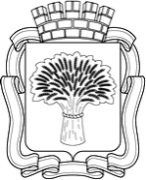 Российская ФедерацияАдминистрация города Канска
Красноярского краяПОСТАНОВЛЕНИЕ Российская ФедерацияАдминистрация города Канска
Красноярского краяПОСТАНОВЛЕНИЕ Российская ФедерацияАдминистрация города Канска
Красноярского краяПОСТАНОВЛЕНИЕ Российская ФедерацияАдминистрация города Канска
Красноярского краяПОСТАНОВЛЕНИЕ 14.11.2017 г.№1017Приложение №1 к постановлениюадминистрации города Канскаот 14.11.2017 № 1017№ п/пФ.И. участникаГод рожденияВиза врачаПриложение №2 к постановлениюадминистрации города Канскаот 14.11.2017 № 1017№МероприятиеСрокиМесто проведенияОтветственныйПодготовка спортсооружение до 15.11.2017Дом спорта «Текстильщик»МБУ ФСК «Текстильщик)(Л.И. Бакшеева)Подготовка комнаты для ГСК, раздевалки для судей, спортсменов, представителей15.11.2017Дом спорта «Текстильщик»МБУ ФСК «Текстильщик)(Л.И. Бакшеева)Приобретение медалей и грамот для победителей и призёров подготовительный период-МБУ СО «КЦСОН г. Канска»(Т.Д. Танчук)Информирование общеобразовательных учреждений о проведении Фестивалядо 14.11.2017МКУ «УО администрации г. Канска»(А.П. Панов)Обеспечение безопасности движения и охраны общественного порядка на месте проведения Фестиваля15.11.2017с 13:30Дом спорта «Текстильщик»МО МВД России «Канский»(Н.В.Банин)Организация медицинского обслуживания Фестиваля 15.11.2017с 14:00Дом спорта «Текстильщик»МБУ СО «КЦСОН г. Канска»(Т.Д. Танчук) Подготовка и провидение  торжественного открытия и закрытия Фестиваля15.11.2017Дом спорта «Текстильщик»МБУ СО «КЦСОН г. Канска»(Т.Д. Танчук)Обеспечение звукового обслуживания Фестиваля15.11.2017Дом спорта «Текстильщик»МБУ «ММЦ»А.А. Афанасьева